ประวัติผู้จัดทำ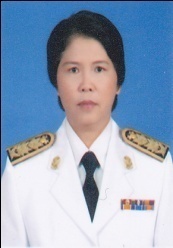 ชื่อ                                 นางศรีวัย     พญาปุโรหิตวัน เดือน ปี  เกิด            ๐๒    ตุลาคม     ๒๕๐๕วุฒิการศึกษา                 ปริญญาตรี   ศึกษาศาสตร์บัณฑิต   ( ประถมศึกษา )                                       มหาวิทยาลัยสุโขทัยธรรมาธิราชบรรจุเข้าทำงาน             ๑๙     พฤษภาคม    ๒๕๒๔ตำแหน่งปัจจุบัน           ครูชำนาญการพิเศษ  กลุ่มสาระการเรียนรู้วิทยาศาสตร์   ระดับประถมศึกษา                                      โรงเรียนอนุบาลดงมหาวัน  สำนักงานเขตพื้นการศึกษาประถมศึกษา                                                     เชียงราย เขต ๑ประสบการณ์ทำงานครูแกนนำภาษาไทยและบูรณาการระดับประถมศึกษา  (Master  Teacher)   ตามโครงการ          ยกระดับคุณภาพครูทั้งระบบสำนักงานเขตพื้นที่การศึกษาประถมศึกษา เชียงราย เขต ๑            ๒.  รองประธานชมรมห้องสมุด สำนักงานเขตพื้นที่การศึกษาประถมศึกษา เชียงราย เขต ๑       ๓.   คณะทำงานกลุ่มสาระวิทยาศาสตร์สำนักงานเขตพื้นที่การศึกษาประถมศึกษาเชียงรายเขต ๑       ๔.   คณะทำงานโครงการพัฒนาคุณภาพการศึกษาสำหรับนักเรียนที่มีความบกพร่องทางการ                 เรียนรู้ของสำนักงานเขตพื้นที่การศึกษาประถมศึกษา เชียงราย เขต ๑     